Solució dels registres en RDA catalogats al curs “Guimeraton”: Cus pràctic amb RDA  Y:\Biblioteques, Informació i Documentació\ARXIU\A1CCUC\RDA\16Implementació\Guimeraton\Solució dels registres en RDA catalogats al curs.docxReimpressió: 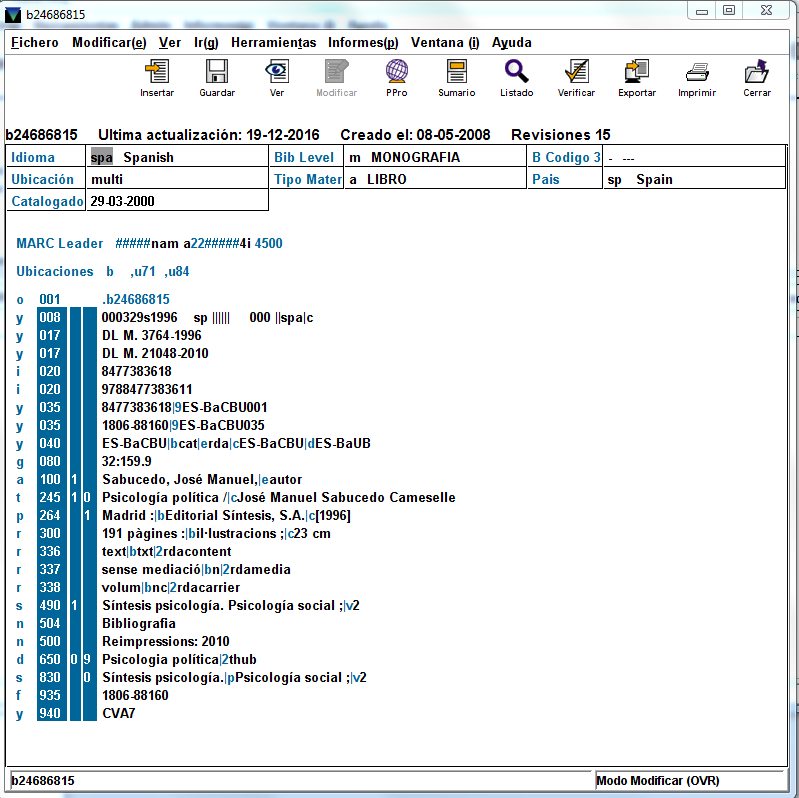 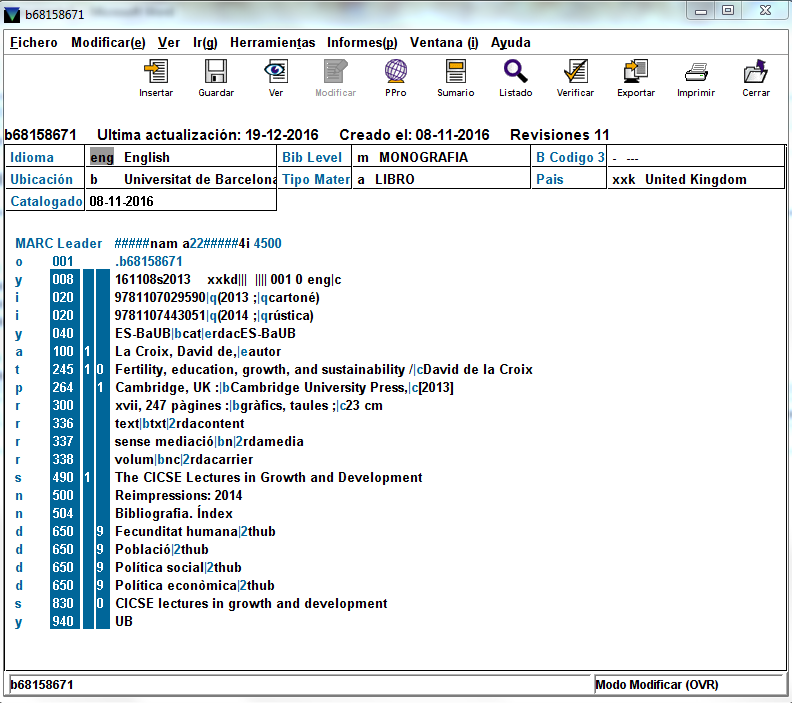 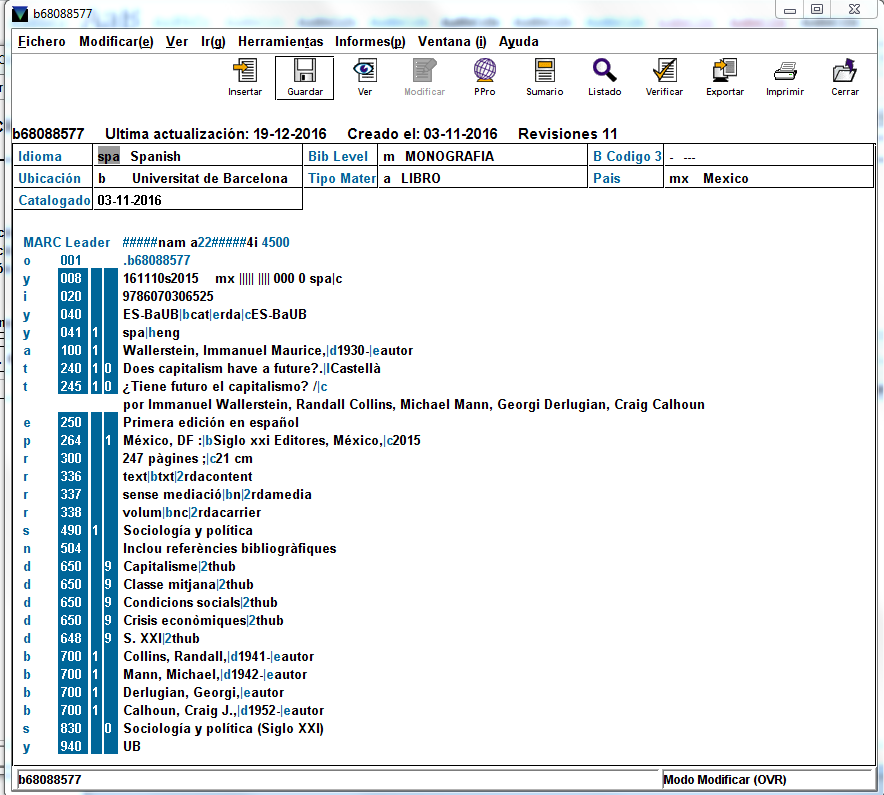 Catàleg d’exposicions: 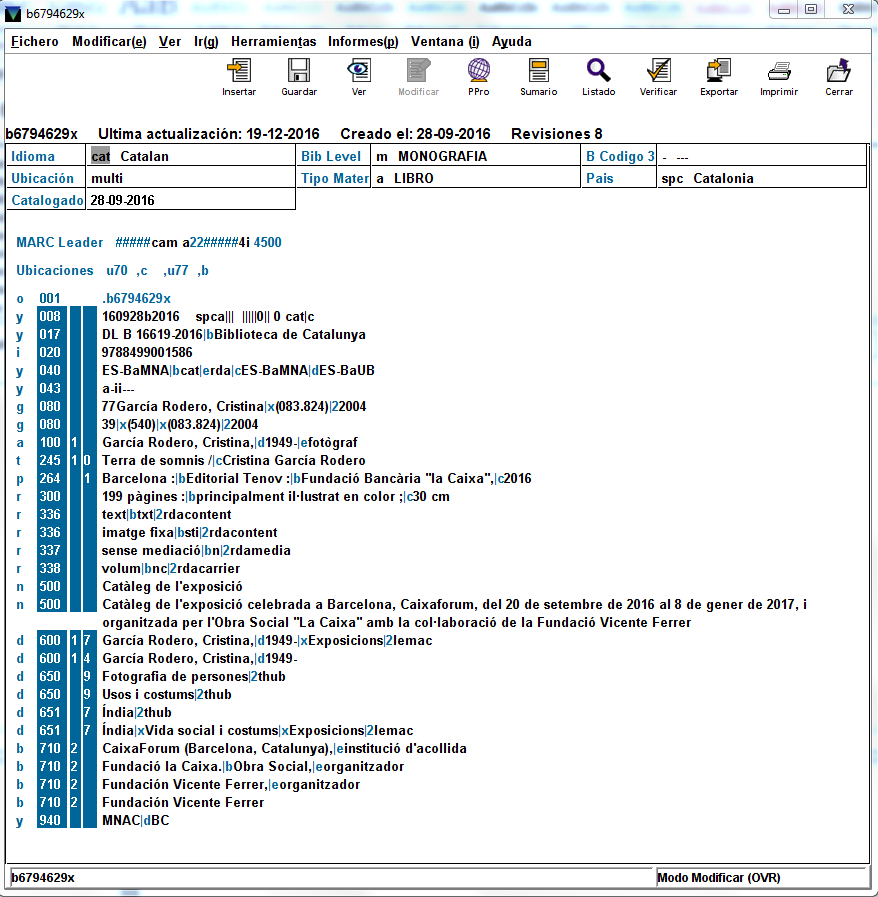 Llibre de dret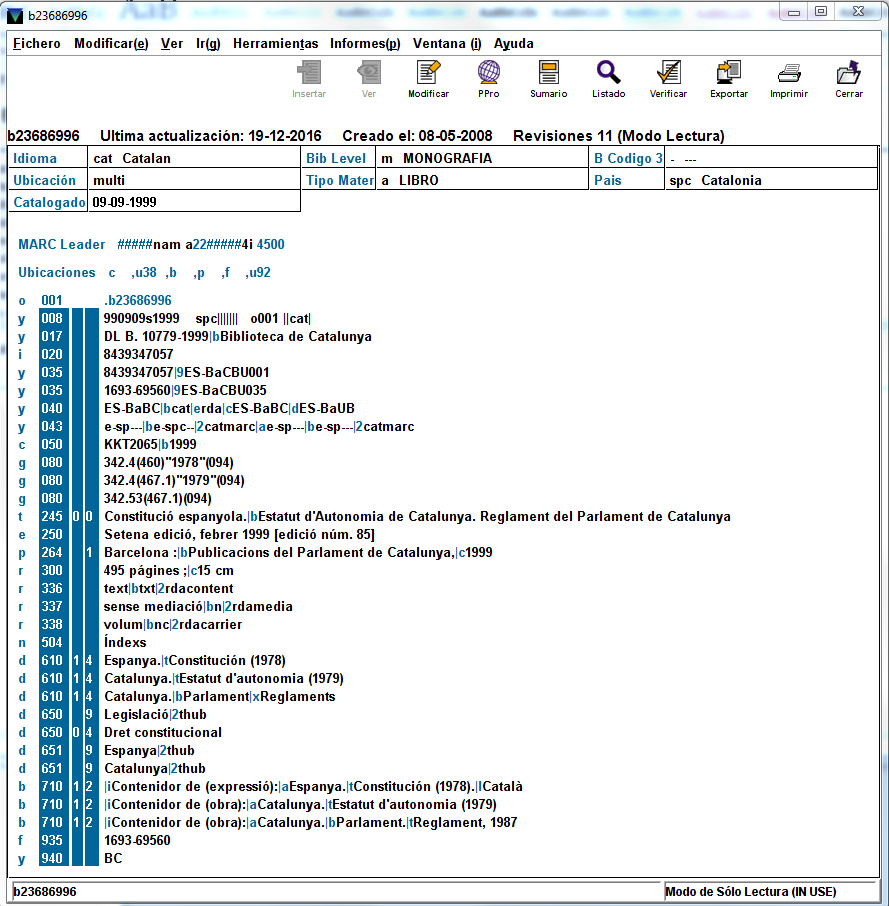 Llibre de ciències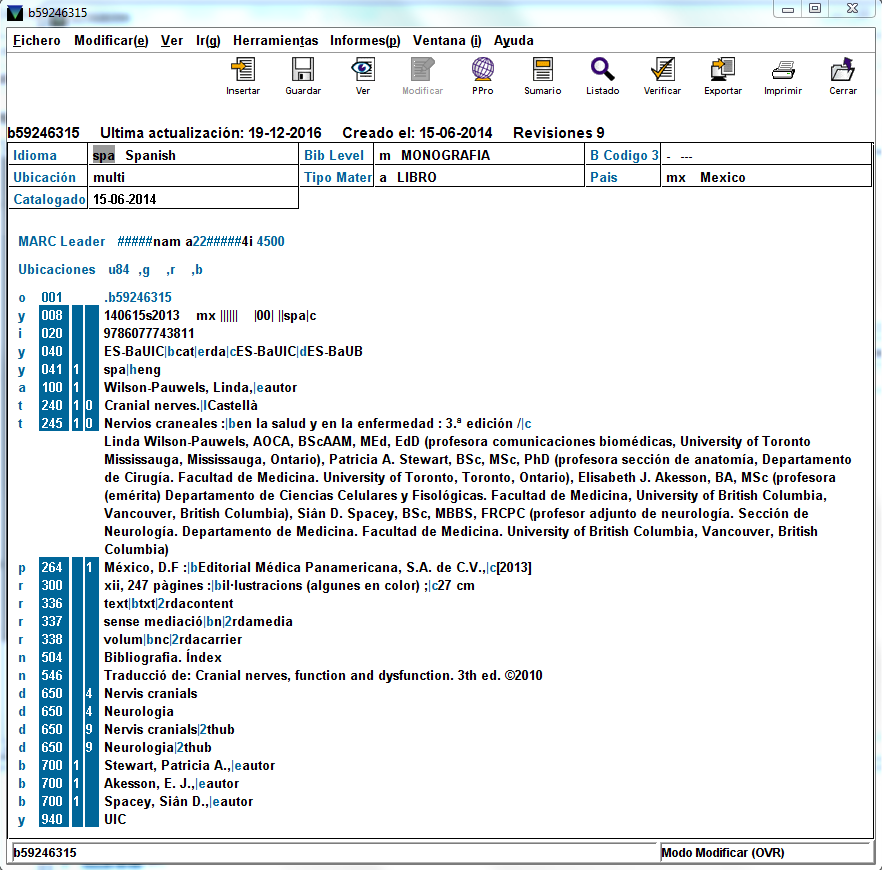 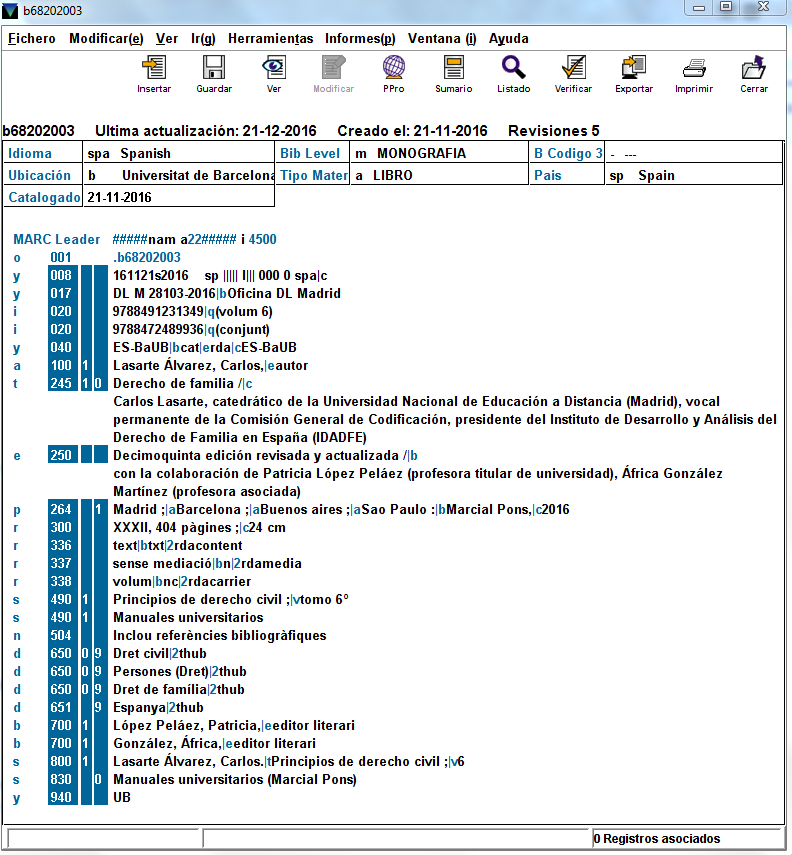 Revista en paper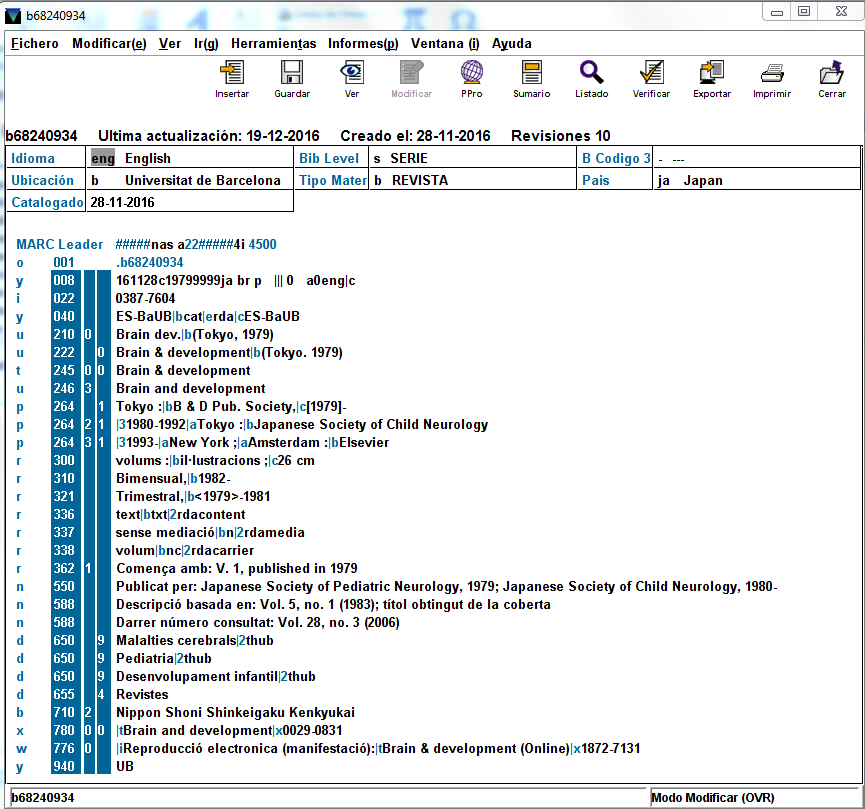 Revista electrònica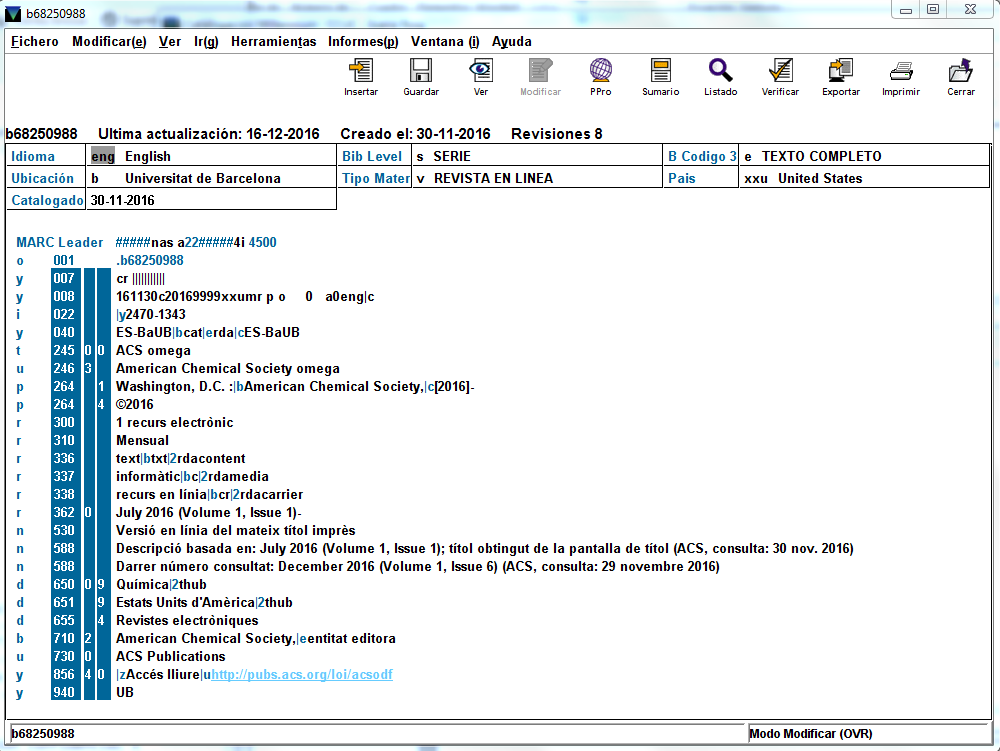 Multivolum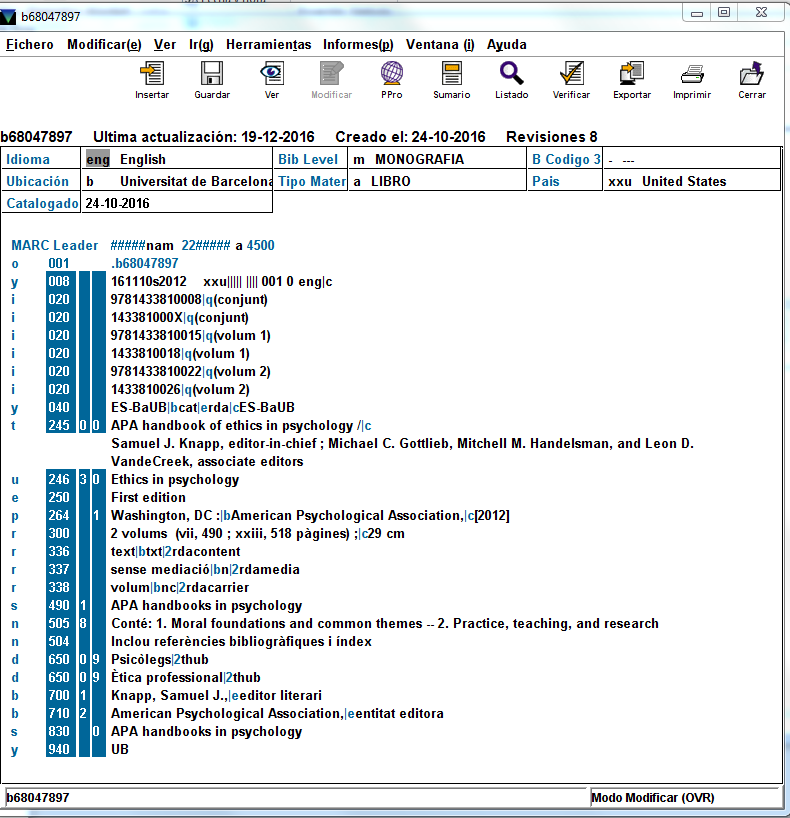 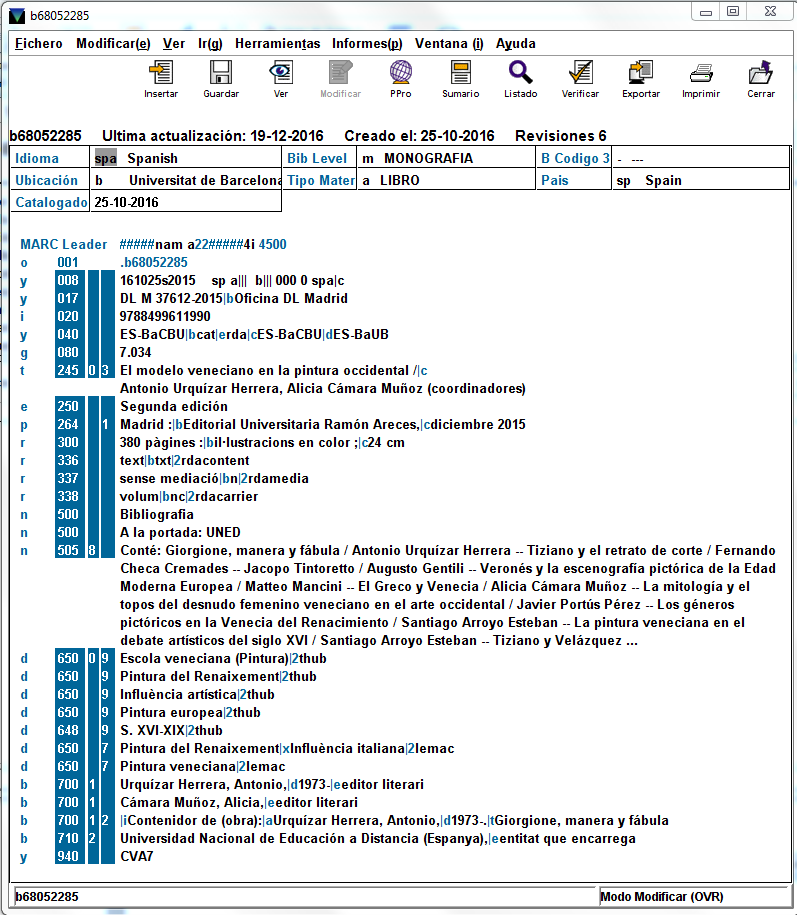 DVD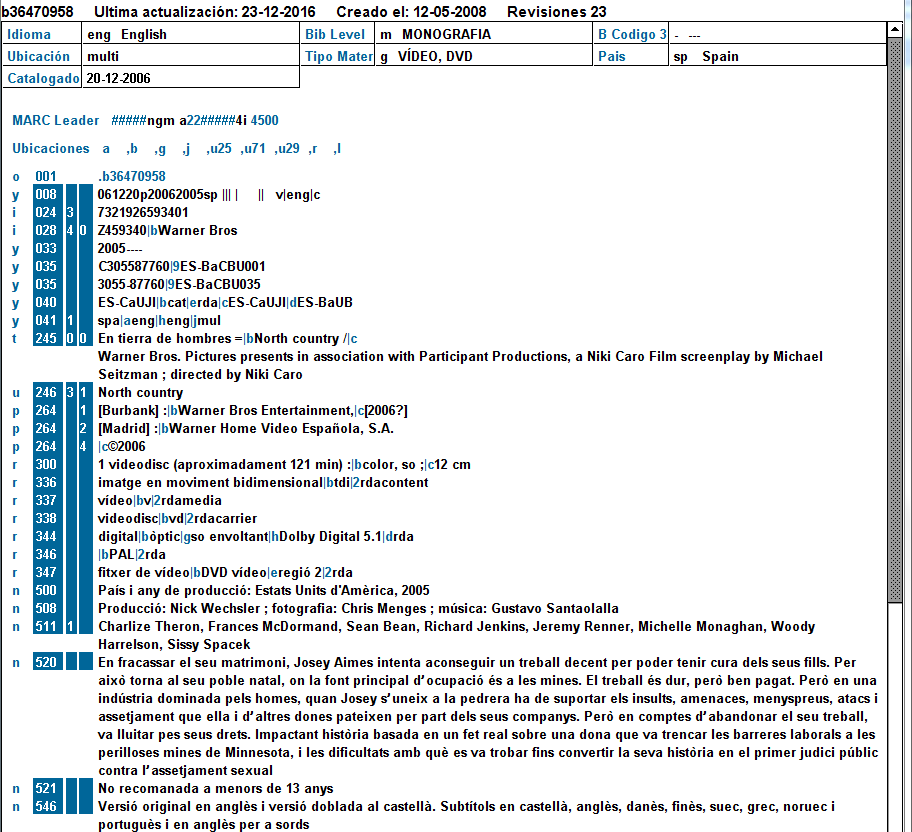 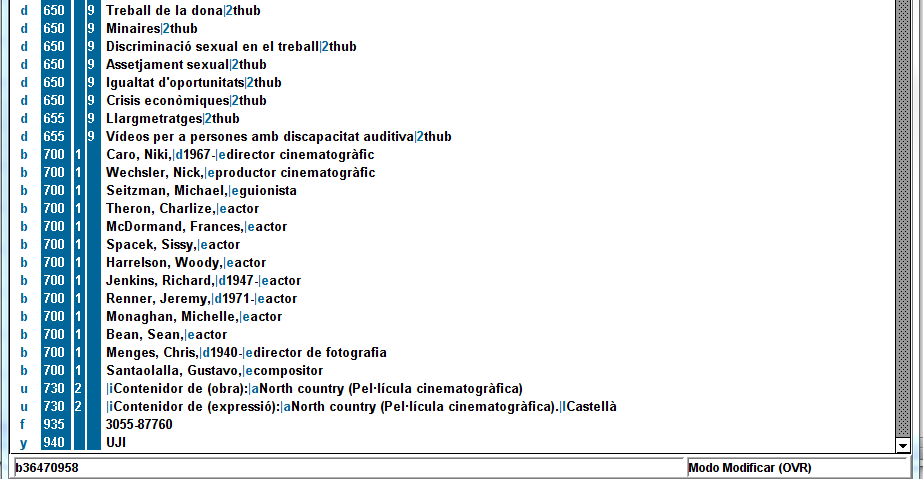 Llibre electrònic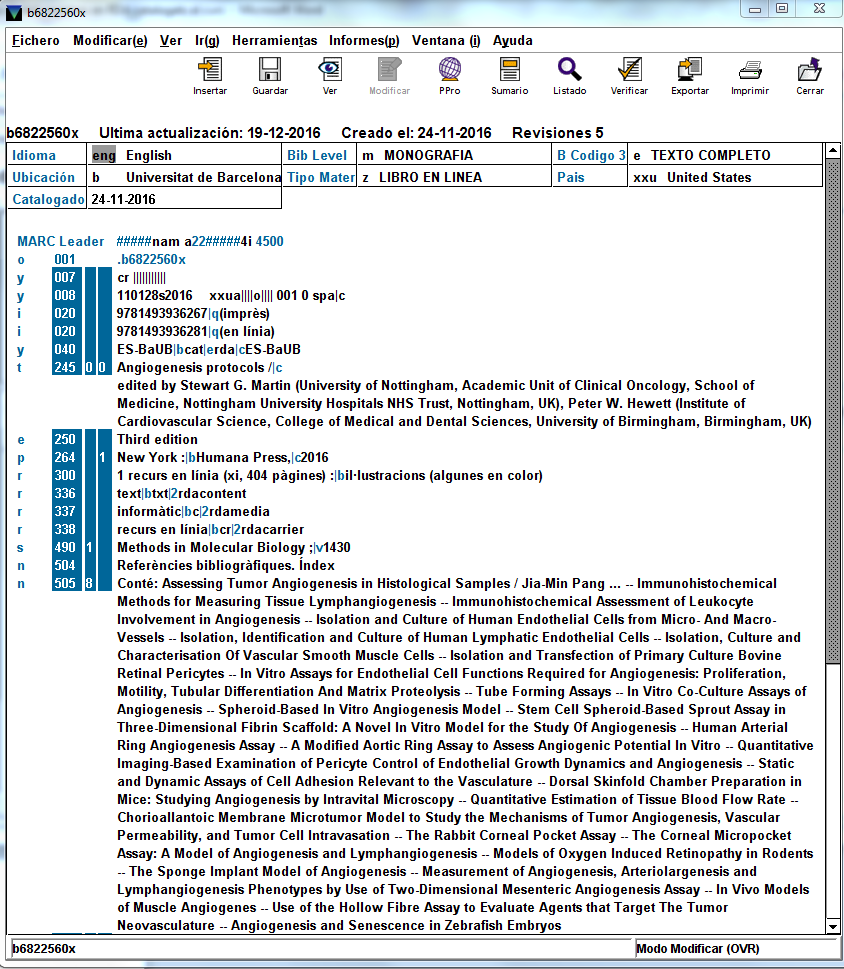 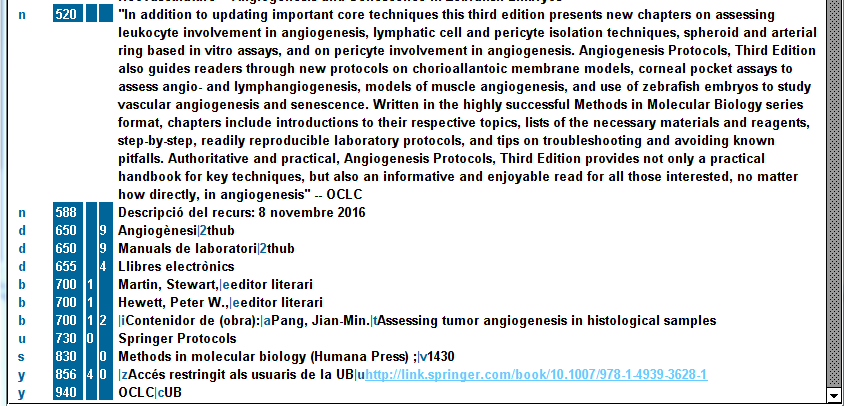 Llibre electrònic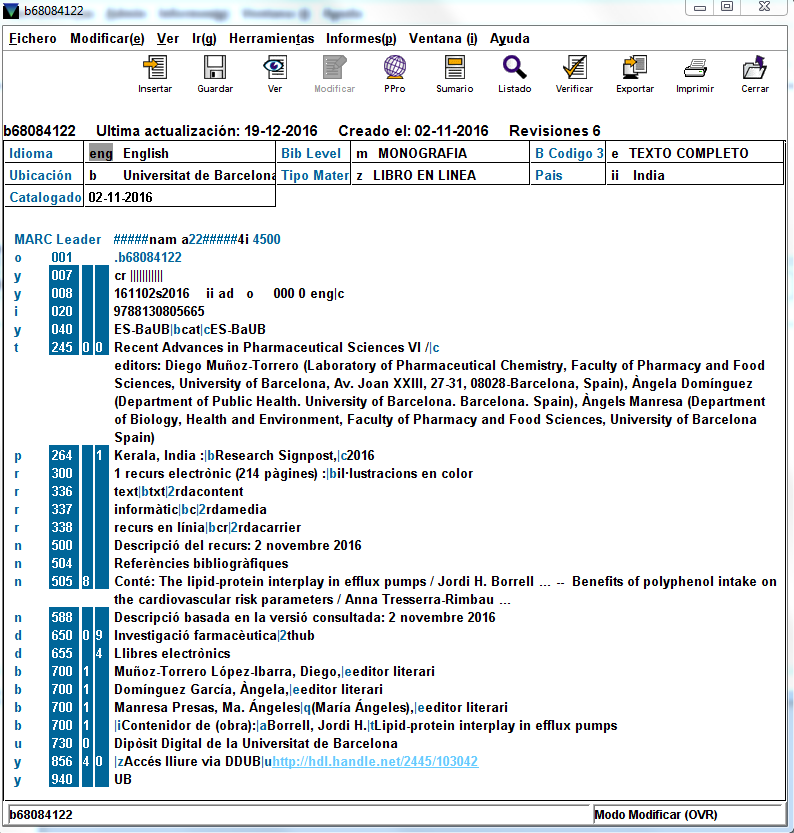 